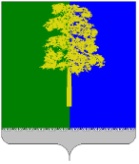 Муниципальное образование Кондинский районХанты-Мансийского автономного округа – ЮгрыАДМИНИСТРАЦИЯ КОНДИНСКОГО РАЙОНАПОСТАНОВЛЕНИЕВ целях приведения нормативных правовых актов администрации Кондинского района в соответствие действующему законодательству Российской Федерации, руководствуясь постановлением Правительства Российской Федерации                                      от 18 сентября 2020 года № 1492 «Об общих требованиях к нормативным правовым актам, муниципальным правовым актам, регулирующим предоставление субсидий, в том числе грантов в форме субсидий, юридическим лицам, индивидуальным предпринимателям, а также физическим лицам - производителям товаров, работ, услуг, и о признании утратившими силу некоторых актов Правительства Российской Федерации и отдельных положений некоторых актов Правительства Российской Федерации», администрация Кондинского района постановляет:1. Внести в постановление администрации Кондинского района от 19 февраля 2014 года № 328 «Об утверждении Порядка предоставления субсидии на возмещение расходов организации за доставку населению сжиженного газа для бытовых нужд и на возмещение недополученных доходов организациям, осуществляющим реализацию электрической энергии предприятиям жилищно-коммунального и агропромышленного комплексов, субъектам малого и среднего предпринимательства, организациям бюджетной сферы» следующие изменения:1.1. Наименование постановления изложить в следующей редакции:«Об утверждении Порядка предоставления субсидии на возмещение недополученных доходов акционерному обществу «Югорская энергетическая компания децентрализованной зоны», осуществляющему реализацию электрической энергии предприятиям жилищно-коммунального и агропромышленного комплексов, субъектам малого и среднего предпринимательства, организациям бюджетной сферы в зоне децентрализованного электроснабжения на территории Кондинского района по цене электрической энергии зоны централизованного электроснабжения».1.2. В преамбуле постановления слова «Развитие жилищно-коммунального комплекса и повышение энергетической эффективности в Ханты-Мансийском автономном округе – Югре на 2014-2020 годы», утвержденной постановлением Правительства Ханты-Мансийского автономного округа – Югры от 05 октября                     2018 года № 347-п «О государственной программе Ханты-Мансийского автономного округа – Югры «Жилищно-коммунальный комплекс и городская среда», в соответствии с постановлением администрации Кондинского района от 22 октября 2018 года № 2062 «О муниципальной программе «Развитие жилищно-коммунального комплекса и повышение энергетической эффективности в Кондинском районе на 2019-2025 годы и на период до 2030 года» заменить словами «Развитие жилищно-коммунального комплекса и энергетики», утвержденной постановлением Правительства Ханты-Мансийского автономного округа – Югры от 31 октября                   2021 года № 477-п, в соответствии с постановлением администрации Кондинского района от 26 декабря 2022 года № 2790 «О муниципальной программе Кондинского района «Развитие жилищно-коммунального комплекса».1.3. Пункт 1 постановления изложить в следующей редакции: «1. Утвердить Порядок предоставления субсидии на возмещение недополученных доходов акционерному обществу «Югорская энергетическая компания децентрализованной зоны», осуществляющему реализацию электрической энергии предприятиям жилищно-коммунального и агропромышленного комплексов, субъектам малого и среднего предпринимательства, организациям бюджетной сферы в зоне децентрализованного электроснабжения на территории Кондинского района по цене электрической энергии зоны централизованного электроснабжения (приложение).».1.4. Пункт 3 постановления изложить в следующей редакции: «3. Уполномоченным органом по предоставлению субсидии на возмещение недополученных доходов акционерному обществу «Югорская энергетическая компания децентрализованной зоны», осуществляющему реализацию электрической энергии предприятиям жилищно-коммунального и агропромышленного комплексов, субъектам малого и среднего предпринимательства, организациям бюджетной сферы в зоне децентрализованного электроснабжения на территории Кондинского района по цене электрической энергии зоны централизованного электроснабжения назначить управление жилищно-коммунального хозяйства администрации Кондинского района.».1.5. Пункт 6 постановления изложить в следующей редакции: «6. Контроль за выполнением постановления возложить на заместителя главы района А.В. Зяблицева.».1.6. Приложение 1 к постановлению признать утратившим силу.1.7. Приложение 2 к постановлению изложить в новой редакции (приложение).2. Обнародовать постановление в соответствии с решением Думы Кондинского района от 27 февраля 2017 года № 215 «Об утверждении Порядка опубликования (обнародования) муниципальных правовых актов и другой официальной информации органов местного самоуправления муниципального образования Кондинский район» и разместить на официальном сайте органов местного самоуправления Кондинского района Ханты-Мансийского автономного округа – Югры.3. Постановление вступает в силу после его обнародования и применяется к правоотношениям при предоставлении субсидии, начиная с 01 января                          2024 года. са/Банк документов/Постановления 2023Приложениек постановлению администрации районаот 25.09.2023 № 1015Приложениек постановлению администрации районаот 19.02.2014 № 328Порядок предоставления субсидии на возмещение недополученных доходов акционерному обществу «Югорская энергетическая компания децентрализованной зоны», осуществляющему реализацию электрической энергии предприятиям жилищно-коммунального и агропромышленного комплексов, субъектам малого и среднего предпринимательства, организациям бюджетной сферы в зоне децентрализованного электроснабжения на территории Кондинского района по цене электрической энергии зоны централизованного электроснабжения Статья 1. Общие положения1.1. Порядок предоставления за счет средств бюджета Кондинского района субсидии на возмещение недополученных доходов акционерному обществу «Югорская энергетическая компания децентрализованной зоны», осуществляющему реализацию электрической энергии предприятиям жилищно-коммунального и агропромышленного комплексов, субъектам малого и среднего предпринимательства, организациям бюджетной сферы в зоне децентрализованного электроснабжения на территории Кондинского района по цене электрической энергии зоны централизованного электроснабжения (далее - Порядок) разработан в соответствии со статьей 78 Бюджетного кодекса Российской Федерации, статьей 15 Федерального закона от 06 октября 2003 года № 131-ФЗ «Об общих принципах организации местного самоуправления в Российской Федерации», постановлением Правительства Российской Федерации от 18 сентября 2020 года № 1492 «Об общих требованиях к нормативным правовым актам, муниципальным правовым актам, регулирующим предоставление субсидий, в том числе грантов в форме субсидий, юридическим лицам, индивидуальным предпринимателям, а также физическим лицам - производителям товаров, работ, услуг, и о признании утратившими силу некоторых актов Правительства Российской Федерации и отдельных положений некоторых актов Правительства Российской Федерации», постановлением Правительства Ханты-Мансийского автономного округа – Югры от 31 октября 2021 года № 477-п                            «О государственной программе Ханты-Мансийского автономного округа – Югры «Развитие жилищно-коммунального комплекса и энергетики». 1.2. Право на получение субсидии имеет конкретный получатель субсидии - акционерное общество «Югорская энергетическая компания децентрализованной зоны» (далее - АО «Юграэнерго», Получатель субсидии, организация).1.3. Предоставление субсидий имеет заявительный характер. 1.4. Субсидия предоставляется из бюджета муниципального образования Кондинский район Ханты-Мансийского автономного округа – Югры, в том числе сформированного за счет межбюджетных трансфертов поселений муниципального образования Кондинский район при наличии подписанного соглашения о передачи полномочий в соответствии с Федеральным законом от 06 октября 2003 года                  № 131-ФЗ «Об общих принципах организации местного самоуправления в Российской Федерации», средств бюджета Ханты-Мансийского автономного                  округа – Югры в форме субсидий.Уровень софинансирования недополученных доходов организаций, осуществляющих реализацию электрической энергии предприятиям жилищно-коммунального и агропромышленного комплексов, субъектам малого и среднего предпринимательства, организациям бюджетной сферы в зоне децентрализованного электроснабжения Кондинского района по цене электрической энергии зоны централизованного электроснабжения (далее - недополученные доходы) составляет: 40% - средства бюджета Кондинского района, 60% - средства бюджета Кондинского района, сформированные за счет бюджета Ханты-Мансийского автономного                    округа – Югры в форме субсидии.Главным распорядителем как получателем бюджетных средств, до которого в соответствии с бюджетным законодательством Российской Федерации доведены в установленном порядке лимиты бюджетных обязательств на предоставление субсидии является управление жилищно-коммунального хозяйства администрации Кондинского района (далее - Уполномоченный орган).Субсидия предусмотрена действующим решением Думы Кондинского района о бюджете муниципального образования Кондинский район на соответствующий финансовый период, размещенном на едином портале бюджетной системы Российской Федерации в информационно-телекоммуникационной сети «Интернет». 1.5. Целью предоставления субсидии является возмещение недополученных доходов АО «Юграэнерго», осуществляющему реализацию электрической энергии предприятиям жилищно-коммунального и агропромышленного комплексов, субъектам малого и среднего предпринимательства, организациям бюджетной сферы в зоне децентрализованного электроснабжения Кондинского района по цене электрической энергии зоны централизованного электроснабжения, в рамках реализации мероприятия, предусмотренного муниципальной программой Кондинского района «Развитие жилищно-коммунального комплекса», утвержденной постановлением администрации Кондинского района от 26 декабря 2022 года № 2790 «О муниципальной программе Кондинского района «Развитие жилищно-коммунального комплекса».1.6. Результатом предоставления субсидии является реализация электрической энергии по цене централизованной зоны в зоне децентрализованного электроснабжения Кондинского района, предприятиям жилищно-коммунального и агропромышленного комплексов, субъектам малого и среднего предпринимательства, организациям бюджетной сферы (руб./кВт*ч).Статья 2. Условия и порядок предоставления субсидий, требования к отчетности2.1. Условиями предоставления субсидии являются:а) фактическая реализация АО «Юграэнерго» электрической энергии в децентрализованной зоне электроснабжения (в соответствии с действующим законодательством) по цене электрической энергии зоны централизованного электроснабжения Ханты-Мансийского автономного округа – Югры предприятиям жилищно-коммунального и агропромышленного комплексов, субъектам малого и среднего предпринимательства, организациям бюджетной сферы на территории Кондинского района;б) наличие у АО «Юграэнерго» тарифа на электрическую энергию зоны децентрализованного электроснабжения Ханты-Мансийского автономного                      округа – Югры, установленного Региональной службой по тарифам Ханты-Мансийского автономного округа – Югры, на соответствующий период для энергоснабжающей организации (руб./кВт*ч).2.2. Требования, которым должен соответствовать Получатель субсидии:а) отсутствие неисполненной обязанности по уплате налогов, сборов, страховых взносов, пеней, штрафов, процентов, подлежащих уплате в соответствии с законодательством Российской Федерации о налогах и сборах по состоянию на дату формирования справки налоговым органом, но не ранее даты подачи заявления о заключении договора на предоставление субсидии; б) у Получателя субсидии должна отсутствовать просроченная задолженность по возврату в бюджет Кондинского района субсидий, бюджетных инвестиций, предоставленных, в том числе в соответствии с иными правовыми актами, а также иная просроченная (неурегулированная) задолженность по денежным обязательствам перед Кондинским районом по состоянию на первое число месяца, предшествующего месяцу подачи заявления о заключении договора на предоставление субсидий;в) Получатель субсидии не должен находиться в процессе реорганизации (за исключением реорганизации в форме присоединения к юридическому лицу, являющемуся получателем субсидии, другого юридического лица), ликвидации, в отношении него не введена процедура банкротства, деятельность организации не приостановлена в порядке, предусмотренном законодательством Российской Федерации по состоянию на первое число месяца, предшествующего месяцу подачи заявления о заключении договора на предоставление субсидий;г) Получатель субсидии не должен являться иностранным юридическим лицом, в том числе местом регистрации которого является государство или территория, включенные в утверждаемый Министерством финансов Российской Федерации Перечень государств и территорий, используемых для промежуточного (офшорного) владения активами в Российской Федерации (далее - офшорные компании), а также российским юридическим лицом, в уставном (складочном) капитале которого доля прямого или косвенного (через третьих лиц) участия офшорных компаний в совокупности превышает 25% (если иное не предусмотрено законодательством Российской Федерации). При расчете доли участия офшорных компаний в капитале российских юридических лиц не учитывается прямое и (или) косвенное участие офшорных компаний в капитале публичных акционерных обществ (в том числе со статусом международной компании), акции которых обращаются на организованных торгах в Российской Федерации, а также косвенное участие таких офшорных компаний в капитале других российских юридических лиц, реализованное через участие в капитале указанных публичных акционерных обществ по состоянию на первое число месяца, предшествующего месяцу подачи заявления о заключении договора на предоставление субсидий;д) Получатель субсидии не должен получать средства из бюджета Кондинского района на основании иных нормативных правовых актов или муниципальных правовых актов на цели, указанные в пункте 1.5 статьи 1 Порядка по состоянию на первое число месяца, предшествующего месяцу подачи заявления о заключении договора на предоставление субсидий.2.3. АО «Юграэнерго» обращается в адрес Уполномоченного органа с заявлением о заключении договора на предоставление субсидии за подписью руководителя (иного уполномоченного лица) организации с представлением следующих документов:а) заявление о заключении договора по форме (приложение 1 к Порядку);б) копии учредительных документов;в) информационная карта организации по форме (приложение 2 к Порядку);г) документы, подтверждающие наличие договорных отношений на поставку электрической энергии предприятиям жилищно-коммунального и агропромышленного комплексов, субъектам малого и среднего предпринимательства, организациям бюджетной сферы на территории Кондинского района в децентрализованной зоне по цене электрической энергии зоны централизованного электроснабжения: реестры потребителей по заключенным договорам и публичным договорам с указанием наименования потребителя, адреса, реквизитов договора (по публичным договорам - копии платежного документа на последнюю дату), номера прибора учета, величины потребления электрической энергии и мощности на отчетный период, в разрезе по населенным пунктам, с разбивкой по ставкам и дифференциацией по зонам суток по форме (приложение 3 к Порядку);д) декларация соответствия организации требованиям, установленным в соответствии с подпунктами «б» - «д» пункта 2.2 статьи 2 Порядка, по форме (приложение 4 к Порядку);е) справка из Федеральной налоговой службы России (ее территориального органа) об исполнении налогоплательщиком (плательщиком сбора, налоговым агентом) обязанности по уплате налогов, сборов, пеней, штрафов, процентов по состоянию на дату формирования справки налоговым органом, но не ранее даты подачи заявления о предоставлении субсидии;ж) расчет плановой суммы субсидии в разбивке: по кварталам и населенным пунктам Кондинского района по форме (приложение 5 к Порядку).Документами, подтверждающими соответствие организации требованиям, установленным пунктом 2.2 статьи 2 Порядка, являются документы, указанные в подпунктах «д», «е» данного пункта.2.4. Документы для заключения договора АО «Юграэнерго» предоставляются в Уполномоченный орган в течение 10 рабочих дней после принятия бюджета Кондинского района на очередной финансовый год и плановый период.2.5. Получатель субсидии представляет в Уполномоченный орган документы (копии документов), предусмотренные в пункте 2.3 статьи 2 Порядка, по адресу:                  ул. Титова, д. 17, пгт. Междуреченский, Кондинский район, Ханты-Мансийский автономный округ – Югра, 628200, одним из следующих способов:1) сформированный пакет документов доставляется в Уполномоченный орган лично или отправляется почтовым отправлением с описью вложения;2) в электронной форме в виде отсканированных образов документов в формате PDF посредством электронной почты на электронный адрес Уполномоченного органа, указанный на официальном сайте органов местного самоуправления Кондинского района Ханты-Мансийского автономного округа – Югры, с последующим предоставлением документов в Уполномоченный орган на бумажном носителе, не позднее 5 рабочих дней после подачи документов в электронной форме.При невыполнении заявителем, подавшим заявление в электронной форме, обязательства о предоставлении оригинала заявления с приложением документов, заверенных надлежащим образом, направленное заявление снимается с рассмотрения.Копии документов заверяет руководитель (уполномоченное должностное лицо) организации личной подписью, с указанием должности, фамилии и инициалов, оттиском печати организации (при наличии) на каждом листе документа (документов). Все страницы документов должны быть четкими и читаемыми.Заявители несут ответственность за достоверность информации, указанной в документах, в соответствии с действующим законодательством Российской Федерации.Уполномоченный орган осуществляет регистрацию предоставленных организацией документов в течение 1 рабочего дня.2.6. Уполномоченный орган в течение 15 рабочих дней рассматривает предоставленные документы, оценивает их комплектность и запрашивает в порядке межведомственного информационного взаимодействия в соответствии с требованиями законодательства Российской Федерации и Ханты-Мансийского автономного округа – Югры:выписку из Единого государственного реестра юридических лиц (далее - Выписка);сведения об отсутствии неисполненной обязанности по уплате налогов, сборов, страховых взносов, пеней, штрафов, процентов, подлежащих уплате в соответствии с законодательством Российской Федерации о налогах и сборах;сведения об отсутствии просроченной задолженности по возврату в бюджет Кондинского района субсидий, бюджетных инвестиций, предоставленных, в том числе в соответствии с иными правовыми актами, а также иной просроченной (неурегулированной) задолженности по денежным обязательствам перед Кондинским районом, сведения о получении (неполучении) средств из бюджета Кондинского района на основании иных нормативных правовых актов или муниципальных правовых актов на цели, указанные в пункте 1.5 статьи 1 Порядка (сведения предоставляются комитетом по финансам и налоговой политике администрации Кондинского района в течение 3 рабочих дней со дня поступления запроса).Выписка может быть представлена получателем субсидии самостоятельно.Требовать от Получателя субсидии представления документов (копий документов), не предусмотренных пунктом 2.3 статьи 2 Порядка, не допускается. 2.7. Проверку предоставленных документов, соответствия получателя субсидии требованиям, установленным пунктом 2.2 статьи 2 Порядка, обоснованности и законности заключения договора осуществляет Уполномоченный орган.Общий срок проведения проверки составляет не более 15 рабочих дней со дня регистрации заявления и документов.2.8. По результатам проведенной проверки Уполномоченный орган осуществляет подготовку проекта договора о предоставлении субсидии или готовит мотивированный отказ в заключении договора.Срок подготовки проекта договора или мотивированного отказа в заключении договора составляет 5 рабочих дней с даты окончания проведения проверки документов. В течение 3 рабочих дней со дня подготовки проекта договора или мотивированного отказа в заключении договора, Уполномоченный орган направляет в адрес получателя субсидии на рассмотрение и подписание подписанный со своей стороны договор о предоставлении субсидии или мотивированный отказ в заключении договора по почте, факсу, электронной почте либо нарочно. Срок рассмотрения и направления в адрес Уполномоченного органа договора о предоставлении субсидии получателем составляет 5 календарных дней со дня получения договора. 2.9. Основания для отказа в заключении договора:а) организация не осуществляет реализацию электрической энергии в децентрализованной зоне электроснабжения (в соответствии с действующим законодательством) по цене электрической энергии зоны централизованного электроснабжения предприятиям жилищно-коммунального и агропромышленного комплексов, субъектам малого и среднего предпринимательства, организациям бюджетной сферы на территории Кондинского района;б) отсутствие тарифа на электрическую энергию зоны децентрализованного электроснабжения Ханты-Мансийского автономного округа – Югры, установленный Региональной службой по тарифам Ханты-Мансийского автономного округа – Югры, на соответствующий период для энергоснабжающей организации (руб./кВт*ч);в) организация не соответствует требованиям, установленным пунктом 2.2 статьи 2 Порядка; г) несоответствие представленных организацией документов указанным в Порядке требованиям, непредставление (представление не в полном объеме) документов, указанных в пункте 2.3 статьи 2 Порядка, а также представление документов, не поддающихся прочтению;д) отсутствие лимитов бюджетных обязательств, предусмотренных для предоставления субсидии, в бюджете Кондинского района.2.10. Договор, дополнительное соглашение к договору, в том числе дополнительное соглашение о расторжении договора (при необходимости) заключается в соответствии с типовой формой, установленной комитетом по финансам и налоговой политике администрации Кондинского района для соответствующего вида субсидии. Договор заключается на соответствующий финансовый год.2.11. Договор должен содержать:а) сведения о планируемом к реализации объеме электрической энергии предприятиям жилищно-коммунального и агропромышленного комплексов, субъектам малого и среднего предпринимательства, организациям бюджетной сферы, в разбивке по населенным пунктам Кондинского района;б) расчет суммы субсидии с разбивкой по населенным пунктам Кондинского района;в) сроки перечисления субсидии;г) сроки и формы предоставления сведений организацией о фактических объемах потребления электрической энергии предприятиями жилищно-коммунального и агропромышленного комплексов, субъектами малого и среднего предпринимательства, организациями бюджетной сферы в зоне децентрализованного электроснабжения Кондинского района;д) согласие организации на осуществление проверок Уполномоченным органом соблюдения порядка и условий предоставления субсидий, в том числе в части достижения результатов их предоставления, а также проверок органами муниципального финансового контроля Кондинского района в соответствии со статьями 268.1 и 269.2 Бюджетного кодекса Российской Федерации;е) ответственность сторон за нарушение условий договора;ж) порядок возврата в текущем финансовом году организацией остатков субсидии, не использованных в отчетном финансовом году;з) порядок возврата субсидии в случае нарушения организацией условий договора;и) значения показателей, необходимых для достижения результата предоставления субсидии;к) сроки и формы предоставления дополнительной отчетности о достижении значений результата предоставления субсидии;л) условие о согласовании новых условий договора или о расторжении договора при недостижении согласия по новым условиям в случае уменьшения администрации Кондинского района ранее доведенных лимитов бюджетных обязательств, приводящего к невозможности предоставления субсидии в размере, определенном в договоре.2.12. В соответствии с заключенным договором о предоставлении субсидии, организация не позднее 20 числа месяца, следующего за отчетным, предоставляет в Уполномоченный орган:а) заявление о предоставлении субсидии по форме установленной договором;б) расчет суммы субсидии, с разбивкой по населенным пунктам Кондинского района по форме (приложение 6 к Порядку);в) сводный акт объема потребления электрической энергии предприятиями жилищно-коммунального хозяйства и агропромышленного комплексов, субъектами малого и среднего предпринимательства, организациями бюджетной сферы (в разрезе населенных пунктов и абонентов) в зоне децентрализованного электроснабжения потребителями Кондинского района по форме (приложение 7 к Порядку).г) копии актов потребления электрической энергии предприятиями жилищно-коммунального и агропромышленного комплексов, субъектами малого и среднего предпринимательства, организациями бюджетной сферы в зоне децентрализованного электроснабжения на территории Кондинского района, в соответствии с заключенными договорами, заверенные надлежащим образом по форме (приложение 8 к Порядку).2.13. После предоставления полного пакета документов для получения субсидии, установленной Порядком, Уполномоченный орган в течение                         10 рабочих дней проводит экспертизу документов за отчетный период. По результатам экспертизы готовит заключение (приложение 9 к Порядку) в двух экземплярах. Один экземпляр заключения направляется организации с сопроводительным письмом.2.14. Документами, подтверждающими фактически недополученные доходы организации, осуществляющей реализацию электрической энергии предприятиям жилищно-коммунального и агропромышленного комплексов, субъектам малого и среднего предпринимательства, организациям бюджетной сферы в зоне децентрализованного электроснабжения Кондинского района по цене электрической энергии зоны централизованного электроснабжения, являются документы, перечисленные в подпунктах «б» - «г» пункта 2.12 статьи 2 Порядка.2.15. Основаниями для отказа в предоставлении субсидии являются:несоответствие представленных организацией документов требованиям, определенным пунктом 2.12 статьи 2 Порядка, или непредставление (предоставление не в полном объеме) указанных документов;установление факта недостоверности предоставленной организацией информации.2.16. Об отказе в предоставлении субсидии Получатель субсидии уведомляется Уполномоченным органом в письменной форме путем направления уведомления почтовой связью не позднее 2 рабочих дней со дня принятия соответствующего решения.2.17. Не позднее 10 рабочего дня, следующего за днем принятия решения о предоставлении субсидии, Уполномоченный орган осуществляет перечисление субсидии на расчетные или корреспондентские счета, указанные в договоре, открытые организацией в учреждениях Центрального банка Российской Федерации или кредитных организациях.2.18. Расчет за декабрь текущего финансового года осуществляется в размере, не превышающем 90% планового объема субсидии на декабрь, рассчитанного организацией. Окончательный расчет за декабрь текущего финансового года в соответствии с фактическим объемом потребленной электрической энергии осуществляется в течение I квартала года, следующего за отчетным, в пределах бюджетных ассигнований, выделенных на очередной финансовый год.2.19. Размер субсидии определяется по формуле:Рсуб. = (Тдецентр. - Ццентр.) x Vэл.потр., где:Рсуб. - расчетный размер субсидии на возмещение недополученных доходов организации, поставляющей электрическую энергию в децентрализованной зоне электроснабжения (в соответствии с действующим законодательством) по ценам на электрическую энергию зоны централизованного электроснабжения Ханты-Мансийского автономного округа – Югры предприятиям жилищно-коммунального и агропромышленного комплексов, субъектам малого и среднего предпринимательства, организациям бюджетной сферы на территории Кондинского района (рублей); Ццентр. - цена на электрическую энергию зоны централизованного электроснабжения Ханты-Мансийского автономного округа – Югры, применяемая организацией на соответствующий период для потребителей на территории Кондинского района (руб./кВт*ч);Тдецентр. - тариф на электрическую энергию зоны децентрализованного электроснабжения Ханты-Мансийского автономного округа – Югры, установленный Региональной службой по тарифам Ханты-Мансийского автономного округа – Югры, на соответствующий период для энергоснабжающей организации (руб./кВт*ч);Vэл.потр. - объем фактически реализованной электрической энергии организацией в децентрализованной зоне электроснабжения (в соответствии с действующим законодательством) по ценам на электрическую энергию зоны централизованного электроснабжения Ханты-Мансийского автономного округа – Югры предприятиям жилищно-коммунального и агропромышленного комплексов, субъектам малого и среднего предпринимательства, организациям бюджетной сферы на территории Кондинского района (кВт*ч).Статья 3. Требование к отчетностиПолучатель субсидии ежеквартально до 20 числа месяца, следующего за отчетным периодом, предоставляет отчет о достижении значений результатов и показателей реализации электрической энергии предприятиями жилищно-коммунального и агропромышленного комплексов, субъектами малого и среднего предпринимательства, организациями бюджетной сферы в зоне децентрализованного электроснабжения на территории Кондинского района по цене электрической энергии зоны централизованного электроснабжения по форме (приложение 10                       к Порядку).Статья 4. Осуществление контроля (мониторинга) за соблюдением условий и порядка предоставления субсидий и ответственности за их нарушение4.1. Контроль (мониторинг) за соблюдением условий и порядка предоставления субсидий, осуществляют Уполномоченный орган и органы муниципального финансового контроля в пределах полномочий, предусмотренных действующим законодательством Российской Федерации, Ханты-Мансийского автономного                        округа – Югры, муниципальными правовыми актами Кондинского района.4.1.1. Проверки соблюдения Получателем субсидии порядка и условий предоставления субсидий, в том числе в части достижения результатов их предоставления, соблюдения порядка и условий предоставления субсидий осуществляет Уполномоченный орган.4.1.2. Проверки в соответствии со статьями 268.1 и 269.2 Бюджетного кодекса Российской Федерации осуществляют органы муниципального финансового контроля.4.2. Уполномоченный орган, комитет по финансам и налоговой политике администрации Кондинского района проводят мониторинг достижения результатов предоставления субсидии исходя из достижения значений результатов предоставления субсидии, определенных договором, и событий, отражающих факт завершения соответствующего мероприятия по получению результата предоставления субсидии (контрольная точка), в порядке и по формам, установленным Министерством финансов Российской Федерации (приложение 11, 12 к Порядку).4.3. В случае перечисления субсидии Уполномоченным органом Получателю субсидии в соответствии с пунктом 2.17 статьи 2 Порядка и не предоставления Получателем субсидии документов, предусмотренных пунктом 2.12 статьи 2 Порядка, подтверждающих обоснованность предоставления субсидии, субсидия подлежит возврату в бюджет Кондинского района.Уполномоченный орган уведомляет в течение 10 рабочих дней со дня непредоставления подтверждающих документов получателя субсидии о необходимости возврата субсидии.Получатель субсидии в течение 7 рабочих дней со дня получения уведомления от Уполномоченного органа обязан возвратить субсидию.4.4. Получатель субсидии несет полную ответственность за достоверность предоставляемых в Уполномоченный орган сведений и документов.4.5. Субсидия, перечисленная организации, подлежит возврату в бюджет Кондинского района в случаях:неисполнения или ненадлежащего исполнения обязательств по договору о предоставлении субсидии;неиспользования субсидии на возмещение недополученных доходов за отчетный финансовый год;нарушения условий, установленных договором о предоставлении субсидии;недостижения значений результатов предоставления субсидии.4.6. В течение 10 рабочих дней со дня установления одного из случаев, указанных в пункте 4.5 статьи 4 Порядка, Уполномоченный орган направляет организации требование о возврате субсидии в бюджет Кондинского района.Организация в течение 7 рабочих дней со дня получения требования о возврате субсидии обязана произвести ее возврат в полном объеме.4.7. При нарушении Получателем субсидии условий, установленных при предоставлении субсидии, выявленных, в том числе по фактам проверок, проведенных Уполномоченным органом, органами муниципального финансового контроля Кондинского района, Получатель субсидии обязан вернуть сумму субсидии, полученную за период времени, в течение которого было допущено выявленное нарушение (нарушения) в бюджет Кондинского района.Возврат указанной субсидии осуществляется Получателем субсидии в течение 7 рабочих дней с момента получения от Уполномоченного органа письменного требования о возврате субсидии.4.8. В случае невыполнения требования о возврате суммы субсидии взыскание осуществляется в судебном порядке в соответствии с законодательством Российской Федерации.Приложение 1 к ПорядкуФорма заявления(оформляется на фирменном бланке организации)Начальнику управления жилищно-коммунального хозяйства администрации Кондинского района  ______________________________________________________________________________________________(Ф.И.О.)от __________________________________________________________________________________________(наименование юридического лица)ИНН __________________________________________адрес: ______________________________________________________________________________________________________________________________________(почтовый и юридический)Заявлениео заключении договора________________________________________________________________________________(наименование получателя субсидии)в соответствии с _________________________________________________________________, (наименование нормативного акта Порядка предоставления субсидии из бюджета Кондинского района) утвержденным постановлением администрации Кондинского района от «___» ______ 20__ г. № ____, просит заключить договор на предоставление субсидии в размере ________________ (сумма прописью)рублей в целях ________________________________. (целевое назначение субсидии)1. Информация о заявителе:ОГРН _______________________________________________________________________ИНН/КПП ______________________________________________________________________Юридический адрес/фактический адрес _____________________________________________________________________________________________________________________________Контакты (телефон, адрес электронной почты) _______________________________________2. Даю согласие на осуществление проверок управлением жилищно-коммунального хозяйства администрации Кондинского района соблюдения порядка и условий предоставления субсидий, в том числе в части достижения результатов их предоставления, а также проверок органами муниципального финансового контроля Кондинского района в соответствии со статьями 268.1 и 269.2 Бюджетного кодекса Российской Федерации.3. Я согласен на обработку персональных данных в соответствии с Федеральным законом от 27 июля 2006 года № 152-ФЗ «О персональных данных».4. Заявитель предупрежден об ответственности в соответствии с законодательством Российской Федерации за предоставление недостоверных сведений и документов. Приложение: на ___ л. в 1 экз.РуководительМ.П.Приложение 2 к ПорядкуНа официальном бланкеИнформационная карта М.П.Приложение 3 к ПорядкуДоговорные величиныпотребления электрической энергии и мощностина _________ годПриложение 4 к ПорядкуДата _____________Настоящим ________________________________________________________________ (наименование организации, претендующей на получение субсидии, место нахождения, почтовый адрес),                 в лице руководителя _______________________________ (Ф.И.О., должность руководителя), действующего на основании ______________, декларирует о соответствии требованиям, установленным подпунктами «б» - «д» пункта 2.2 статьи 2 Порядка предоставления субсидии на возмещение недополученных доходов акционерному обществу «Югорская энергетическая компания децентрализованной зоны», осуществляющему реализацию электрической энергии предприятиям жилищно-коммунального и агропромышленного комплексов, субъектам малого и среднего предпринимательства, организациям бюджетной сферы в зоне децентрализованного электроснабжения на территории Кондинского района по цене электрической энергии зоны централизованного электроснабжения, в _______ году, утвержденного постановлением администрации Кондинского района от «___» ___________ 20___ года №____, на «____»____________ 20___г. (по состоянию на первое число месяца, предшествующего месяцу подачи документов на заключение договора), а именно:отсутствие просроченной задолженности по возврату в бюджет Кондинского района субсидий, бюджетных инвестиций, предоставленных в том числе в соответствии с иными правовыми актами, а также иной просроченной (неурегулированной) задолженности по денежным обязательствам перед Кондинским районом;организация не находится в процессе реорганизации (за исключением реорганизации в форме присоединения к юридическому лицу, являющемуся получателем субсидии, другого юридического лица), ликвидации, в отношении нее не введена процедура банкротства, деятельность организации не приостановлена в порядке, предусмотренном законодательством Российской Федерации;организация не является иностранным юридическим лицом, в том числе местом регистрации которого является государство или территория, включенные в утверждаемый Министерством финансов Российской Федерации перечень государств и территорий, используемых для промежуточного (офшорного) владения активами в Российской Федерации (далее - офшорные компании), а также российским юридическим лицом, в уставном (складочном) капитале которого доля прямого или косвенного (через третьих лиц) участия офшорных компаний в совокупности превышает 25% (если иное не предусмотрено законодательством Российской Федерации). При расчете доли участия офшорных компаний в капитале российских юридических лиц не учитывается прямое и (или) косвенное участие офшорных компаний в капитале публичных акционерных обществ (в том числе со статусом международной компании), акции которых обращаются на организованных торгах в Российской Федерации, а также косвенное участие таких офшорных компаний в капитале других российских юридических лиц, реализованное через участие в капитале указанных публичных акционерных обществ;не получала средства из бюджета Кондинского района на основании иных нормативных правовых актов или муниципальных правовых актов в целях возмещения недополученных доходов в связи с реализацией электрической энергии предприятиям жилищно-коммунального и агропромышленного комплексов, субъектам малого и среднего предпринимательства, организациям бюджетной сферы в зоне децентрализованного электроснабжения Кондинского района по цене электрической энергии зоны централизованного электроснабжения.М.П.(при наличии)Приложение 5 к ПорядкуРасчет плановой суммы субсидии на возмещение недополученных доходов организации, осуществляющей реализацию электрическойэнергии предприятиям жилищно-коммунального и агропромышленного комплексов, субъектам малого и среднего предпринимательства,организациям бюджетной сферы в зоне децентрализованного электроснабжения по населенным пунктам на _________ год* в разбивке по напряжениямПолучатель субсидии:Руководитель ____________________________   ___________________(подпись)                                     (расшифровка подписи)Исполнитель ____________________________	(подпись)Телефон: _____________________________Приложение 6 к ПорядкуРасчет суммы субсидии, с разбивкой по населенным пунктам Кондинского района за _________ годПолучатель субсидии:Руководитель ____________________________   ___________________(подпись)                                     (расшифровка подписи)Исполнитель ____________________________(подпись)Телефон: _____________________________Приложение 7 к ПорядкуСводный акт объема потребления электрической энергии предприятиями жилищно-коммунального хозяйства и агропромышленного комплексов, субъектами малого и среднего предпринимательства, организациями бюджетной сферы (в разрезе населенных пунктов и абонентов) в зоне децентрализованного электроснабжения потребителями Кондинского районав ____________ 20____ годаИсполнитель ____________________________Телефон: _____________________________Приложение 8 к ПорядкуАкт потребления электрической энергии предприятиями жилищно-коммунального хозяйства и агропромышленного комплексов, субъектами малого и среднего предпринимательства, организациями бюджетной сферы в зоне децентрализованного электроснабжения Кондинского района за месяц ___________________ 20___ г.Получатель субсидии:Руководитель ____________________________   ___________________(подпись)                                     (расшифровка подписи)Исполнитель ____________________________	(подпись)Телефон: _____________________________Приложение 9 к ПорядкуЗаключениео размере недополученных доходов__________________________________________________________(наименование юридического лица)за __________________________________(указать период - месяц, квартал)СОГЛАСОВАНОЗаместитель начальника управления жилищно-коммунального хозяйства администрации Кондинского района _______________ ___________________(подпись)           (расшифровка подписи)СОГЛАСОВАНОНачальник производственно-технического отдела управления жилищно-коммунального хозяйства администрации Кондинского района _______________ ___________________(подпись)           (расшифровка подписи)СОГЛАСОВАНОНачальник планово-экономического отдела управления жилищно-коммунального хозяйства администрации Кондинского района _______________ ___________________(подпись)           (расшифровка подписи)Приложение 10 к ПорядкуОтчето достижении значений результатов и показателей реализацииэлектрической энергии предприятиями жилищно-коммунального и агропромышленного комплексов, субъектами малого и среднего предпринимательства, организациями бюджетной сферы в зоне децентрализованного электроснабжения на территории Кондинского района по цене электрической энергии зоны централизованного электроснабжения(руб./кВт*ч)за _______________ года(отчетный период) Руководитель ____________________________   ___________________(подпись)                                     (расшифровка подписи)Исполнитель ____________________________   ___________________(подпись)                                     (расшифровка подписи)Телефон: _____________________________М.П.Приложение 11 к ПорядкуПлан мероприятий по достижению результатов предоставления субсидиина ______________________ годПриложение 12 к ПорядкуОтчет о реализации плана мероприятий по достижению результатов предоставления субсидии по состоянию на «____» ___________ 20__ годот 25 сентября 2023 года№ 1015пгт. МеждуреченскийО внесении изменений в постановление администрации Кондинского района от 19 февраля 2014 года № 328 «Об утверждении Порядка предоставления субсидии на возмещение расходов организации за доставку населению сжиженного газа для бытовых нужд и на возмещение недополученных доходов организациям, осуществляющим реализацию электрической энергии предприятиям жилищно-коммунального и агропромышленного комплексов, субъектам малого и среднего предпринимательства, организациям бюджетной сферы»Глава районаА.А.Мухин______________________________________________________________________________(подпись)(расшифровка подписи)(должность)Полное наименованиеСокращенное наименованиеАдрес регистрацииАдрес фактического местонахожденияОГРНДата присвоения ОГРНИНН/КППОКФСОКОПФОКВЭДОКПОЭлектронный адресЭлектронная страницаБанковские реквизитыОсновной вид деятельностиТелефон, факсРуководительГлавный бухгалтерРуководитель____________________________________________(подпись)(расшифровка подписи)№ п/пНаселенный пункт, группа потребителей, наименование потребителейНаименование объектаУровень напряжения№ прибора учета по объектамЧасы работы в годВеличина единицы измеренияПотребность в мощности и энергииПотребность в мощности и энергииПотребность в мощности и энергииПотребность в мощности и энергииПотребность в мощности и энергииПотребность в мощности и энергииПотребность в мощности и энергииПотребность в мощности и энергииПотребность в мощности и энергииПотребность в мощности и энергииПотребность в мощности и энергииПотребность в мощности и энергииПотребность в мощности и энергииПотребность в мощности и энергииПотребность в мощности и энергииПотребность в мощности и энергииПотребность в мощности и энергии№ п/пНаселенный пункт, группа потребителей, наименование потребителейНаименование объектаУровень напряжения№ прибора учета по объектамЧасы работы в годВеличина единицы измеренияянварьфевральмартI кварталапрельмайиюньII кварталиюльавгустсентябрьIII кварталоктябрьноябрьдекабрьIV кварталвсего за годЭлектроэнергия кВт*чМощностьПодытог по страницеПодытог по страницеПодытог по страницеПодытог по страницеПодытог по страницеПодытог по страницеПодытог по страницеИтого по населенному пунктуИтого по населенному пунктуИтого по населенному пунктуИтого по населенному пунктуИтого по населенному пунктуИтого по населенному пунктуИтого по населенному пунктуВсего по муниципальному образованию Кондинский районВсего по муниципальному образованию Кондинский районВсего по муниципальному образованию Кондинский районВсего по муниципальному образованию Кондинский районВсего по муниципальному образованию Кондинский районВсего по муниципальному образованию Кондинский районВсего по муниципальному образованию Кондинский районПотребитель ________________________________________Получатель субсидии ________________________________________М.П.М.П.Руководитель____________________________________________(подпись)(расшифровка подписи)Населенный пункт, группа потребителей, наименование потребителейС 01 января 20___ годаС 01 января 20___ годаС 01 января 20___ годаС 01 июля 20___ годаС 01 июля 20___ годаС 01 июля 20___ годаI кварталI кварталII кварталII кварталIII кварталIII кварталIV квартал (в разбивкепомесячно)IV квартал (в разбивкепомесячно)Итого за 20___ годИтого за 20___ годНаселенный пункт, группа потребителей, наименование потребителейТариф на электроэнергию, утвержденный региональной службой по тарифам Ханты-Мансийского автономного округа – Югры, руб./кВт*чПредельные уровни нерегулируемых цен на электрическую энергию для потребителей центральных электрических сетей, руб./кВт*чТариф к возмещению, руб./кВт*ч,(гр. 2 - гр. 3)Тариф на электроэнергию, утвержденный региональной службой по тарифам Ханты-Мансийского автономного округа – Югры, руб./кВт*чПредельные уровни нерегулируемых цен на электрическую энергию для потребителей ЦЭС, руб./кВт*чТариф к возмещению, руб./кВт*ч, (гр. 5 - гр. 6)объем электроэнергии*, кВт*чрасчетный объем субсидии (без НДС), рублей, (гр. 4 x гр. 8)объем электроэнергии*, кВт*чрасчетный объем субсидии (без НДС), рублей, (гр. 4 x гр. 10)объем электроэнергии*, кВт*чрасчетный объем субсидии (без НДС), рублей, (гр. 7 x гр. 12)объем электроэнергии*, кВт*чрасчетный объем субсидии (без НДС), рублей, (гр. 7 x гр. 14)объем электроэнергии*, кВт*ч, (сумма гр. 8, 10, 12, 14)расчетный объем субсидии (без НДС), рублей, (сумма гр. 9, 11, 13, 15)1234 567 89 1011 1213 1415 16 17 ИтогоНаселенный пункт, группа потребителейТариф электроэнергии, руб./кВт*ч (без НДС)Предельные уровни нерегулируемых цен на электрическую энергию, руб./кВт*ч (без НДС)Тариф к возмещению (без НДС), руб./кВт*ч(гр. 2 - гр. 3)Объем электроэнергии, кВт*чСтоимость электрической энергииСтоимость электрической энергииРазмер субсидии (без НДС), рублей(гр. 6 - гр. 7)Населенный пункт, группа потребителейТариф электроэнергии, руб./кВт*ч (без НДС)Предельные уровни нерегулируемых цен на электрическую энергию, руб./кВт*ч (без НДС)Тариф к возмещению (без НДС), руб./кВт*ч(гр. 2 - гр. 3)Объем электроэнергии, кВт*чпо тарифам электроэнергии, рублей (без НДС)(гр. 2 х гр. 5)по предельным уровням нерегулируемых цен на электрическую энергию, рублей (без НДС)(гр. 3 х гр. 5)Размер субсидии (без НДС), рублей(гр. 6 - гр. 7)1234 56 7 8ИтогоСОГЛАСОВАНО Получатель субсидии______________/_____________СОГЛАСОВАНО Управление жилищно-коммунального хозяйства администрации Кондинского района ______________/_____________№ п/пНаселенный пункт, группа потребителей, наименование потребителейНаименование абонентаРасход электроэнергии, кВт*ч12341.2....Итого№ п/пНаселенный пункт, группа потребителей, наименование потребителей№ договора от «__» ______ 20___ г.Наименование объектаУровень напряжения№ прибора учета по объектамПоказания прибора учета Показания прибора учета Разница показанийКоэффициент трансформаторно- измерительного комплексаПотери до границыПотери до границыПотери в трансформаторной подстанции, кВт*чИтого расход электроэнергии, кВт*ч№ п/пНаселенный пункт, группа потребителей, наименование потребителей№ договора от «__» ______ 20___ г.Наименование объектаУровень напряжения№ прибора учета по объектамначало месяцана конец месяцаРазница показанийКоэффициент трансформаторно- измерительного комплекса%кВт*чПотери в трансформаторной подстанции, кВт*чИтого расход электроэнергии, кВт*ч1234567891011121314Подытог по страницеПодытог по страницеПодытог по страницеПодытог по страницеИтого по населенному пунктуИтого по населенному пунктуИтого по населенному пунктуИтого по населенному пунктуВсего по муниципальному образованию Кондинский районВсего по муниципальному образованию Кондинский районВсего по муниципальному образованию Кондинский районВсего по муниципальному образованию Кондинский районУТВЕРЖДАЮНачальник управления жилищно-коммунального хозяйства администрации Кондинского района ______________  _____________________(подпись)                  (расшифровка подписи)«___» ____________ 20___ года№ п/пВид недополученных доходовПредложено акционерным обществом «Юграэнерго» рублейПринято управлением жилищно-коммунального хозяйства администрации Кондинского района, рублейОтклонение (+, -) рублейПояснение123456Исполнитель _____________________________________________________________(должность)(подпись)(расшифровка подписи)Результат предоставления субсидииПлановый объем реализации электрической энергии предприятиями жилищно-коммунального и агропромышленного комплексов, субъектами малого и среднего предпринимательства, организациями бюджетной сферы в зоне децентрализованного электроснабжения на территории Кондинского района по цене электрической энергии зоны централизованного электроснабжения, руб./кВт*чФактический объем реализации электрической энергии предприятиями жилищно-коммунального и агропромышленного комплексов, субъектами малого и среднего предпринимательства, организациями бюджетной сферы в зоне децентрализованного электроснабжения на территории Кондинского района по цене электрической энергии зоны централизованного электроснабжения, руб./кВт*чИсполнение, %Реализация электрической энергии предприятиями жилищно-коммунального и агропромышленного комплексов, субъектами малого и среднего предпринимательства, организациями бюджетной сферы в зоне децентрализованного электроснабжения на территории Кондинского района по цене электрической энергии зоны централизованного электроснабженияКодыГодИННКППпо Сводному рееструНаименование получателя субсидииномер лицевого счетаНаименование главного распорядителя бюджетных средствпо Сводному рееструНаименование структурного элемента муниципальной программыпо БКНаименование субсидиипо БКВид документа(первичный - «0», уточненный - «1», «2», «3», «…»)(первичный - «0», уточненный - «1», «2», «3», «…»)(первичный - «0», уточненный - «1», «2», «3», «…»)(первичный - «0», уточненный - «1», «2», «3», «…»)(первичный - «0», уточненный - «1», «2», «3», «…»)(первичный - «0», уточненный - «1», «2», «3», «…»)(первичный - «0», уточненный - «1», «2», «3», «…»)Наименование результата предоставления субсидии, контрольной точкиКод результата предоставления субсидии, контрольной точкиТип результата предоставления субсидии, контрольной точкиТип результата предоставления субсидии, контрольной точкиЕдиница измеренияЕдиница измеренияЕдиница измеренияЕдиница измеренияПлановое значение результата предоставления субсидии, контрольной точкиПлановый срок достижения результата предоставления субсидии, контрольной точки на текущий финансовый годНаименование результата предоставления субсидии, контрольной точкиКод результата предоставления субсидии, контрольной точкиТип результата предоставления субсидии, контрольной точкиТип результата предоставления субсидии, контрольной точкинаименованиенаименованиекод по ОКЕИкод по ОКЕИПлановое значение результата предоставления субсидии, контрольной точкиПлановый срок достижения результата предоставления субсидии, контрольной точки на текущий финансовый год1233445567Руководитель получателя субсидииРуководитель получателя субсидии(должность)(должность)(подпись)(расшифровка подписи)Исполнитель«____» ____________20__ г.(подпись)(должность)(должность)(фамилия, инициалы)(телефон)Руководитель (уполномоченное лицо) главного распорядителя бюджетных средств(наименование главного распорядителя бюджетных средств)(наименование главного распорядителя бюджетных средств)(наименование главного распорядителя бюджетных средств)(должность)(должность)(подпись)(расшифровка подписи)«____» ____________20__ г.«____» ____________20__ г.«____» ____________20__ г.КодыКодыГодИННКППпо Сводному рееструпо Сводному рееструпо Сводному рееструпо Сводному рееструНаименование получателя субсидииНаименование получателя субсидииномер лицевого счетаномер лицевого счетаномер лицевого счетаномер лицевого счетаНаименование главного распорядителя бюджетных средствНаименование главного распорядителя бюджетных средствпо Сводному рееструпо Сводному рееструпо Сводному рееструпо Сводному рееструНаименование структурного элемента муниципальной программыНаименование структурного элемента муниципальной программыпо БКпо БКпо БКпо БКНаименование субсидииНаименование субсидиипо БКВид документаВид документа(первичный - «0», уточненный - «1», «2», «3», «…»)*(первичный - «0», уточненный - «1», «2», «3», «…»)*(первичный - «0», уточненный - «1», «2», «3», «…»)*(первичный - «0», уточненный - «1», «2», «3», «…»)*(первичный - «0», уточненный - «1», «2», «3», «…»)*(первичный - «0», уточненный - «1», «2», «3», «…»)*(первичный - «0», уточненный - «1», «2», «3», «…»)*(первичный - «0», уточненный - «1», «2», «3», «…»)*(первичный - «0», уточненный - «1», «2», «3», «…»)*(первичный - «0», уточненный - «1», «2», «3», «…»)*(первичный - «0», уточненный - «1», «2», «3», «…»)*(первичный - «0», уточненный - «1», «2», «3», «…»)*(первичный - «0», уточненный - «1», «2», «3», «…»)*(первичный - «0», уточненный - «1», «2», «3», «…»)*Периодичность:Периодичность:ежемесячноежемесячноежемесячноежемесячноежемесячноежемесячноежемесячноежемесячноежемесячноежемесячноежемесячноежемесячноежемесячноежемесячноНаименование результата предоставления субсидии, контрольной точки**Наименование результата предоставления субсидии, контрольной точки**Код результата предоставления субсидии, контрольной точкиТип результата предоставления субсидии, контрольной точкиТип результата предоставления субсидии, контрольной точкиТип результата предоставления субсидии, контрольной точкиЕдиница измеренияЕдиница измеренияЕдиница измеренияЕдиница измеренияЗначение результата предоставления субсидии, контрольной точкиЗначение результата предоставления субсидии, контрольной точкиЗначение результата предоставления субсидии, контрольной точкиЗначение результата предоставления субсидии, контрольной точкиЗначение результата предоставления субсидии, контрольной точкиЗначение результата предоставления субсидии, контрольной точкиСрок достижения результата предоставления субсидии, контрольной точкиСрок достижения результата предоставления субсидии, контрольной точкиСрок достижения результата предоставления субсидии, контрольной точкиСрок достижения результата предоставления субсидии, контрольной точкиСведения об отклоненияхСведения об отклоненияхНаименование результата предоставления субсидии, контрольной точки**Наименование результата предоставления субсидии, контрольной точки**Код результата предоставления субсидии, контрольной точкиТип результата предоставления субсидии, контрольной точкиТип результата предоставления субсидии, контрольной точкиТип результата предоставления субсидии, контрольной точкинаименованиенаименованиекод по ОКЕИкод по ОКЕИплановоеплановоефактическоепрогнозное***прогнозное***прогнозное***плановыйплановыйфактический/
прогнозныйфактический/
прогнозныйСтатус****Статус****11233344556678889910101111Руководитель получателя субсидииРуководитель получателя субсидииРуководитель получателя субсидии(должность)(должность)(должность)(должность)(подпись)(подпись)(подпись)(расшифровка подписи)(расшифровка подписи)(расшифровка подписи)(расшифровка подписи)Исполнитель«____» ____________20__ г.«____» ____________20__ г.«____» ____________20__ г.(должность)(должность)(должность)(должность)(фамилия, инициалы)(фамилия, инициалы)(фамилия, инициалы)(фамилия, инициалы)(фамилия, инициалы)(фамилия, инициалы)(телефон)(телефон)Руководитель (уполномоченное лицо) главного распорядителя бюджетных средствРуководитель (уполномоченное лицо) главного распорядителя бюджетных средствРуководитель (уполномоченное лицо) главного распорядителя бюджетных средств«____» ____________20__ г.«____» ____________20__ г.«____» ____________20__ г.(наименование главного распорядителя бюджетных средств)(наименование главного распорядителя бюджетных средств)(наименование главного распорядителя бюджетных средств)(наименование главного распорядителя бюджетных средств)(должность)(должность)(должность)(подпись)(подпись)(подпись)(подпись)(расшифровка подписи)(расшифровка подписи)(расшифровка подписи)(расшифровка подписи)Исполнитель«____» ____________20__ г.«____» ____________20__ г.«____» ____________20__ г.(должность)(должность)(должность)(фамилия, инициалы)(фамилия, инициалы)(фамилия, инициалы)(фамилия, инициалы)(фамилия, инициалы)(фамилия, инициалы)(телефон)(телефон)* При представлении отчета указывается номер корректировки (например: «1», «2», «3»  и так далее).* При представлении отчета указывается номер корректировки (например: «1», «2», «3»  и так далее).* При представлении отчета указывается номер корректировки (например: «1», «2», «3»  и так далее).* При представлении отчета указывается номер корректировки (например: «1», «2», «3»  и так далее).* При представлении отчета указывается номер корректировки (например: «1», «2», «3»  и так далее).* При представлении отчета указывается номер корректировки (например: «1», «2», «3»  и так далее).* При представлении отчета указывается номер корректировки (например: «1», «2», «3»  и так далее).* При представлении отчета указывается номер корректировки (например: «1», «2», «3»  и так далее).* При представлении отчета указывается номер корректировки (например: «1», «2», «3»  и так далее).* При представлении отчета указывается номер корректировки (например: «1», «2», «3»  и так далее).* При представлении отчета указывается номер корректировки (например: «1», «2», «3»  и так далее).* При представлении отчета указывается номер корректировки (например: «1», «2», «3»  и так далее).* При представлении отчета указывается номер корректировки (например: «1», «2», «3»  и так далее).* При представлении отчета указывается номер корректировки (например: «1», «2», «3»  и так далее).* При представлении отчета указывается номер корректировки (например: «1», «2», «3»  и так далее).* При представлении отчета указывается номер корректировки (например: «1», «2», «3»  и так далее).* При представлении отчета указывается номер корректировки (например: «1», «2», «3»  и так далее).* При представлении отчета указывается номер корректировки (например: «1», «2», «3»  и так далее).* При представлении отчета указывается номер корректировки (например: «1», «2», «3»  и так далее).* При представлении отчета указывается номер корректировки (например: «1», «2», «3»  и так далее).* При представлении отчета указывается номер корректировки (например: «1», «2», «3»  и так далее).* При представлении отчета указывается номер корректировки (например: «1», «2», «3»  и так далее).** В отчет включаются результаты предоставления субсидии и контрольные точки, плановый срок достижения которых наступил в отчетном периоде.** В отчет включаются результаты предоставления субсидии и контрольные точки, плановый срок достижения которых наступил в отчетном периоде.** В отчет включаются результаты предоставления субсидии и контрольные точки, плановый срок достижения которых наступил в отчетном периоде.** В отчет включаются результаты предоставления субсидии и контрольные точки, плановый срок достижения которых наступил в отчетном периоде.** В отчет включаются результаты предоставления субсидии и контрольные точки, плановый срок достижения которых наступил в отчетном периоде.** В отчет включаются результаты предоставления субсидии и контрольные точки, плановый срок достижения которых наступил в отчетном периоде.** В отчет включаются результаты предоставления субсидии и контрольные точки, плановый срок достижения которых наступил в отчетном периоде.** В отчет включаются результаты предоставления субсидии и контрольные точки, плановый срок достижения которых наступил в отчетном периоде.** В отчет включаются результаты предоставления субсидии и контрольные точки, плановый срок достижения которых наступил в отчетном периоде.** В отчет включаются результаты предоставления субсидии и контрольные точки, плановый срок достижения которых наступил в отчетном периоде.** В отчет включаются результаты предоставления субсидии и контрольные точки, плановый срок достижения которых наступил в отчетном периоде.** В отчет включаются результаты предоставления субсидии и контрольные точки, плановый срок достижения которых наступил в отчетном периоде.** В отчет включаются результаты предоставления субсидии и контрольные точки, плановый срок достижения которых наступил в отчетном периоде.** В отчет включаются результаты предоставления субсидии и контрольные точки, плановый срок достижения которых наступил в отчетном периоде.** В отчет включаются результаты предоставления субсидии и контрольные точки, плановый срок достижения которых наступил в отчетном периоде.** В отчет включаются результаты предоставления субсидии и контрольные точки, плановый срок достижения которых наступил в отчетном периоде.** В отчет включаются результаты предоставления субсидии и контрольные точки, плановый срок достижения которых наступил в отчетном периоде.** В отчет включаются результаты предоставления субсидии и контрольные точки, плановый срок достижения которых наступил в отчетном периоде.** В отчет включаются результаты предоставления субсидии и контрольные точки, плановый срок достижения которых наступил в отчетном периоде.** В отчет включаются результаты предоставления субсидии и контрольные точки, плановый срок достижения которых наступил в отчетном периоде.** В отчет включаются результаты предоставления субсидии и контрольные точки, плановый срок достижения которых наступил в отчетном периоде.** В отчет включаются результаты предоставления субсидии и контрольные точки, плановый срок достижения которых наступил в отчетном периоде.*** Заполняется в случае недостижения планового значения результата предоставления субсидии или контрольной точки на плановую дату, при этом в графе 10 указывается прогнозная дата достижения планового значения.*** Заполняется в случае недостижения планового значения результата предоставления субсидии или контрольной точки на плановую дату, при этом в графе 10 указывается прогнозная дата достижения планового значения.*** Заполняется в случае недостижения планового значения результата предоставления субсидии или контрольной точки на плановую дату, при этом в графе 10 указывается прогнозная дата достижения планового значения.*** Заполняется в случае недостижения планового значения результата предоставления субсидии или контрольной точки на плановую дату, при этом в графе 10 указывается прогнозная дата достижения планового значения.*** Заполняется в случае недостижения планового значения результата предоставления субсидии или контрольной точки на плановую дату, при этом в графе 10 указывается прогнозная дата достижения планового значения.*** Заполняется в случае недостижения планового значения результата предоставления субсидии или контрольной точки на плановую дату, при этом в графе 10 указывается прогнозная дата достижения планового значения.*** Заполняется в случае недостижения планового значения результата предоставления субсидии или контрольной точки на плановую дату, при этом в графе 10 указывается прогнозная дата достижения планового значения.*** Заполняется в случае недостижения планового значения результата предоставления субсидии или контрольной точки на плановую дату, при этом в графе 10 указывается прогнозная дата достижения планового значения.*** Заполняется в случае недостижения планового значения результата предоставления субсидии или контрольной точки на плановую дату, при этом в графе 10 указывается прогнозная дата достижения планового значения.*** Заполняется в случае недостижения планового значения результата предоставления субсидии или контрольной точки на плановую дату, при этом в графе 10 указывается прогнозная дата достижения планового значения.*** Заполняется в случае недостижения планового значения результата предоставления субсидии или контрольной точки на плановую дату, при этом в графе 10 указывается прогнозная дата достижения планового значения.*** Заполняется в случае недостижения планового значения результата предоставления субсидии или контрольной точки на плановую дату, при этом в графе 10 указывается прогнозная дата достижения планового значения.*** Заполняется в случае недостижения планового значения результата предоставления субсидии или контрольной точки на плановую дату, при этом в графе 10 указывается прогнозная дата достижения планового значения.*** Заполняется в случае недостижения планового значения результата предоставления субсидии или контрольной точки на плановую дату, при этом в графе 10 указывается прогнозная дата достижения планового значения.*** Заполняется в случае недостижения планового значения результата предоставления субсидии или контрольной точки на плановую дату, при этом в графе 10 указывается прогнозная дата достижения планового значения.*** Заполняется в случае недостижения планового значения результата предоставления субсидии или контрольной точки на плановую дату, при этом в графе 10 указывается прогнозная дата достижения планового значения.*** Заполняется в случае недостижения планового значения результата предоставления субсидии или контрольной точки на плановую дату, при этом в графе 10 указывается прогнозная дата достижения планового значения.*** Заполняется в случае недостижения планового значения результата предоставления субсидии или контрольной точки на плановую дату, при этом в графе 10 указывается прогнозная дата достижения планового значения.*** Заполняется в случае недостижения планового значения результата предоставления субсидии или контрольной точки на плановую дату, при этом в графе 10 указывается прогнозная дата достижения планового значения.*** Заполняется в случае недостижения планового значения результата предоставления субсидии или контрольной точки на плановую дату, при этом в графе 10 указывается прогнозная дата достижения планового значения.*** Заполняется в случае недостижения планового значения результата предоставления субсидии или контрольной точки на плановую дату, при этом в графе 10 указывается прогнозная дата достижения планового значения.*** Заполняется в случае недостижения планового значения результата предоставления субсидии или контрольной точки на плановую дату, при этом в графе 10 указывается прогнозная дата достижения планового значения.**** Указывается статус:«0» - отсутствие отклонений, в случае если указанный в графе 10 срок достижения результата предоставления субсидии, контрольной точки наступает ранее указанного в графе 9, либо соответствует ему;
«1» - наличие отклонений, в случае, если указанный в графе 10 срок достижения результата предоставления субсидии, контрольной точки наступает позднее указанного в графе 9.**** Указывается статус:«0» - отсутствие отклонений, в случае если указанный в графе 10 срок достижения результата предоставления субсидии, контрольной точки наступает ранее указанного в графе 9, либо соответствует ему;
«1» - наличие отклонений, в случае, если указанный в графе 10 срок достижения результата предоставления субсидии, контрольной точки наступает позднее указанного в графе 9.**** Указывается статус:«0» - отсутствие отклонений, в случае если указанный в графе 10 срок достижения результата предоставления субсидии, контрольной точки наступает ранее указанного в графе 9, либо соответствует ему;
«1» - наличие отклонений, в случае, если указанный в графе 10 срок достижения результата предоставления субсидии, контрольной точки наступает позднее указанного в графе 9.**** Указывается статус:«0» - отсутствие отклонений, в случае если указанный в графе 10 срок достижения результата предоставления субсидии, контрольной точки наступает ранее указанного в графе 9, либо соответствует ему;
«1» - наличие отклонений, в случае, если указанный в графе 10 срок достижения результата предоставления субсидии, контрольной точки наступает позднее указанного в графе 9.**** Указывается статус:«0» - отсутствие отклонений, в случае если указанный в графе 10 срок достижения результата предоставления субсидии, контрольной точки наступает ранее указанного в графе 9, либо соответствует ему;
«1» - наличие отклонений, в случае, если указанный в графе 10 срок достижения результата предоставления субсидии, контрольной точки наступает позднее указанного в графе 9.**** Указывается статус:«0» - отсутствие отклонений, в случае если указанный в графе 10 срок достижения результата предоставления субсидии, контрольной точки наступает ранее указанного в графе 9, либо соответствует ему;
«1» - наличие отклонений, в случае, если указанный в графе 10 срок достижения результата предоставления субсидии, контрольной точки наступает позднее указанного в графе 9.**** Указывается статус:«0» - отсутствие отклонений, в случае если указанный в графе 10 срок достижения результата предоставления субсидии, контрольной точки наступает ранее указанного в графе 9, либо соответствует ему;
«1» - наличие отклонений, в случае, если указанный в графе 10 срок достижения результата предоставления субсидии, контрольной точки наступает позднее указанного в графе 9.**** Указывается статус:«0» - отсутствие отклонений, в случае если указанный в графе 10 срок достижения результата предоставления субсидии, контрольной точки наступает ранее указанного в графе 9, либо соответствует ему;
«1» - наличие отклонений, в случае, если указанный в графе 10 срок достижения результата предоставления субсидии, контрольной точки наступает позднее указанного в графе 9.**** Указывается статус:«0» - отсутствие отклонений, в случае если указанный в графе 10 срок достижения результата предоставления субсидии, контрольной точки наступает ранее указанного в графе 9, либо соответствует ему;
«1» - наличие отклонений, в случае, если указанный в графе 10 срок достижения результата предоставления субсидии, контрольной точки наступает позднее указанного в графе 9.**** Указывается статус:«0» - отсутствие отклонений, в случае если указанный в графе 10 срок достижения результата предоставления субсидии, контрольной точки наступает ранее указанного в графе 9, либо соответствует ему;
«1» - наличие отклонений, в случае, если указанный в графе 10 срок достижения результата предоставления субсидии, контрольной точки наступает позднее указанного в графе 9.**** Указывается статус:«0» - отсутствие отклонений, в случае если указанный в графе 10 срок достижения результата предоставления субсидии, контрольной точки наступает ранее указанного в графе 9, либо соответствует ему;
«1» - наличие отклонений, в случае, если указанный в графе 10 срок достижения результата предоставления субсидии, контрольной точки наступает позднее указанного в графе 9.**** Указывается статус:«0» - отсутствие отклонений, в случае если указанный в графе 10 срок достижения результата предоставления субсидии, контрольной точки наступает ранее указанного в графе 9, либо соответствует ему;
«1» - наличие отклонений, в случае, если указанный в графе 10 срок достижения результата предоставления субсидии, контрольной точки наступает позднее указанного в графе 9.**** Указывается статус:«0» - отсутствие отклонений, в случае если указанный в графе 10 срок достижения результата предоставления субсидии, контрольной точки наступает ранее указанного в графе 9, либо соответствует ему;
«1» - наличие отклонений, в случае, если указанный в графе 10 срок достижения результата предоставления субсидии, контрольной точки наступает позднее указанного в графе 9.**** Указывается статус:«0» - отсутствие отклонений, в случае если указанный в графе 10 срок достижения результата предоставления субсидии, контрольной точки наступает ранее указанного в графе 9, либо соответствует ему;
«1» - наличие отклонений, в случае, если указанный в графе 10 срок достижения результата предоставления субсидии, контрольной точки наступает позднее указанного в графе 9.**** Указывается статус:«0» - отсутствие отклонений, в случае если указанный в графе 10 срок достижения результата предоставления субсидии, контрольной точки наступает ранее указанного в графе 9, либо соответствует ему;
«1» - наличие отклонений, в случае, если указанный в графе 10 срок достижения результата предоставления субсидии, контрольной точки наступает позднее указанного в графе 9.**** Указывается статус:«0» - отсутствие отклонений, в случае если указанный в графе 10 срок достижения результата предоставления субсидии, контрольной точки наступает ранее указанного в графе 9, либо соответствует ему;
«1» - наличие отклонений, в случае, если указанный в графе 10 срок достижения результата предоставления субсидии, контрольной точки наступает позднее указанного в графе 9.**** Указывается статус:«0» - отсутствие отклонений, в случае если указанный в графе 10 срок достижения результата предоставления субсидии, контрольной точки наступает ранее указанного в графе 9, либо соответствует ему;
«1» - наличие отклонений, в случае, если указанный в графе 10 срок достижения результата предоставления субсидии, контрольной точки наступает позднее указанного в графе 9.**** Указывается статус:«0» - отсутствие отклонений, в случае если указанный в графе 10 срок достижения результата предоставления субсидии, контрольной точки наступает ранее указанного в графе 9, либо соответствует ему;
«1» - наличие отклонений, в случае, если указанный в графе 10 срок достижения результата предоставления субсидии, контрольной точки наступает позднее указанного в графе 9.**** Указывается статус:«0» - отсутствие отклонений, в случае если указанный в графе 10 срок достижения результата предоставления субсидии, контрольной точки наступает ранее указанного в графе 9, либо соответствует ему;
«1» - наличие отклонений, в случае, если указанный в графе 10 срок достижения результата предоставления субсидии, контрольной точки наступает позднее указанного в графе 9.**** Указывается статус:«0» - отсутствие отклонений, в случае если указанный в графе 10 срок достижения результата предоставления субсидии, контрольной точки наступает ранее указанного в графе 9, либо соответствует ему;
«1» - наличие отклонений, в случае, если указанный в графе 10 срок достижения результата предоставления субсидии, контрольной точки наступает позднее указанного в графе 9.**** Указывается статус:«0» - отсутствие отклонений, в случае если указанный в графе 10 срок достижения результата предоставления субсидии, контрольной точки наступает ранее указанного в графе 9, либо соответствует ему;
«1» - наличие отклонений, в случае, если указанный в графе 10 срок достижения результата предоставления субсидии, контрольной точки наступает позднее указанного в графе 9.**** Указывается статус:«0» - отсутствие отклонений, в случае если указанный в графе 10 срок достижения результата предоставления субсидии, контрольной точки наступает ранее указанного в графе 9, либо соответствует ему;
«1» - наличие отклонений, в случае, если указанный в графе 10 срок достижения результата предоставления субсидии, контрольной точки наступает позднее указанного в графе 9.